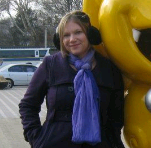 Tonya Briggs									010-8831-91851142 Bongmyeong-dong, Cheongju, ROC				           briggstj82@gmail.comProfessional ProfileSince June 2011, I have been an English instructor at the Cheongju English Center in South Korea.  Our publicly funded English Camp trains students to speak English in a variety of real-life situations.  We work through a variety of programs and with students aged 11-15.  Our students practice English through various role plays and activities revolved around English.Classes at CJECExperienceCheongju English Center, Cheongju, South Korea              2011-CurrentEnglish Instructor: Full-TimeBacklash Posters DBA ArtRock, San Francisco, CA		2008-2010Sales Manager: Full-TimeOne of a Kind, San Francisco, CA					2007-2011Assistant Manager: Part-TimeBrainchild Education Center, San Francisco, CA			2008ESL Tutor: Part Time                                                                          Used Texts and Exercises to help young students learn EgnlishVolunteer WorkThe Homeless Coalition, San Francisco, CA                                             2007-2008Rotaract of Raleigh, Raleigh, NC                                                                   2011FundraisingInterfaith Food Shuttle FarmingMeetingsStream CleaningEducationBachelor of Arts in English			University of North Carolina	    2005Bachelor of Fine Arts in Creative Writing         at WilmingtonBook CafeConversation ClassesStudioHotelHomeSportsClinicRestaurantCity CenterWrite lesson plansPlan conversation-based gamesInteract with studentsWrote a Theme-based courseRole-Play centered activitiesGrammar exercisesWrite skits for presentationsGraded various essays, poems, and lettersPlan engaging activities for studentsReward students for excellent participationGauge student’s English skills Correct Writing ErrorsManage Sales and deliveriesArrange floor vignettes and storefront displaysRecruit and Train new employeesCoordinate and Plan special eventsCreate invoices and Manage paymentsMicrosoft Office: Word, Excel, PowerPoint, OutlookGenerate Quarterly ReportsCreate AdvertisementsProcess accounts payable/receivableResearch values on rare itemsManage large and complex inventoryMaintain office suppliesSuggest appropriate gifts for clientsOpen, Close, and Supervise shopPhotograph, write descriptions, and upload material to eBayPack, Weigh, and Ship ordersPhotograph, write descriptions, and upload material to eBayTrack SalesOrder office suppliesOrganize warehouseTranscribe voicemailAssist with errandsGrammar exercisesLead exercisesSongs in EnglishGraded course materialQuestions and AnswersHelped pronunciationConducted SurveysFundraisingDatabase ManagementReferral Services such as food banks, public health, and sheltersWrote articles for their NewspaperPlanned Activities